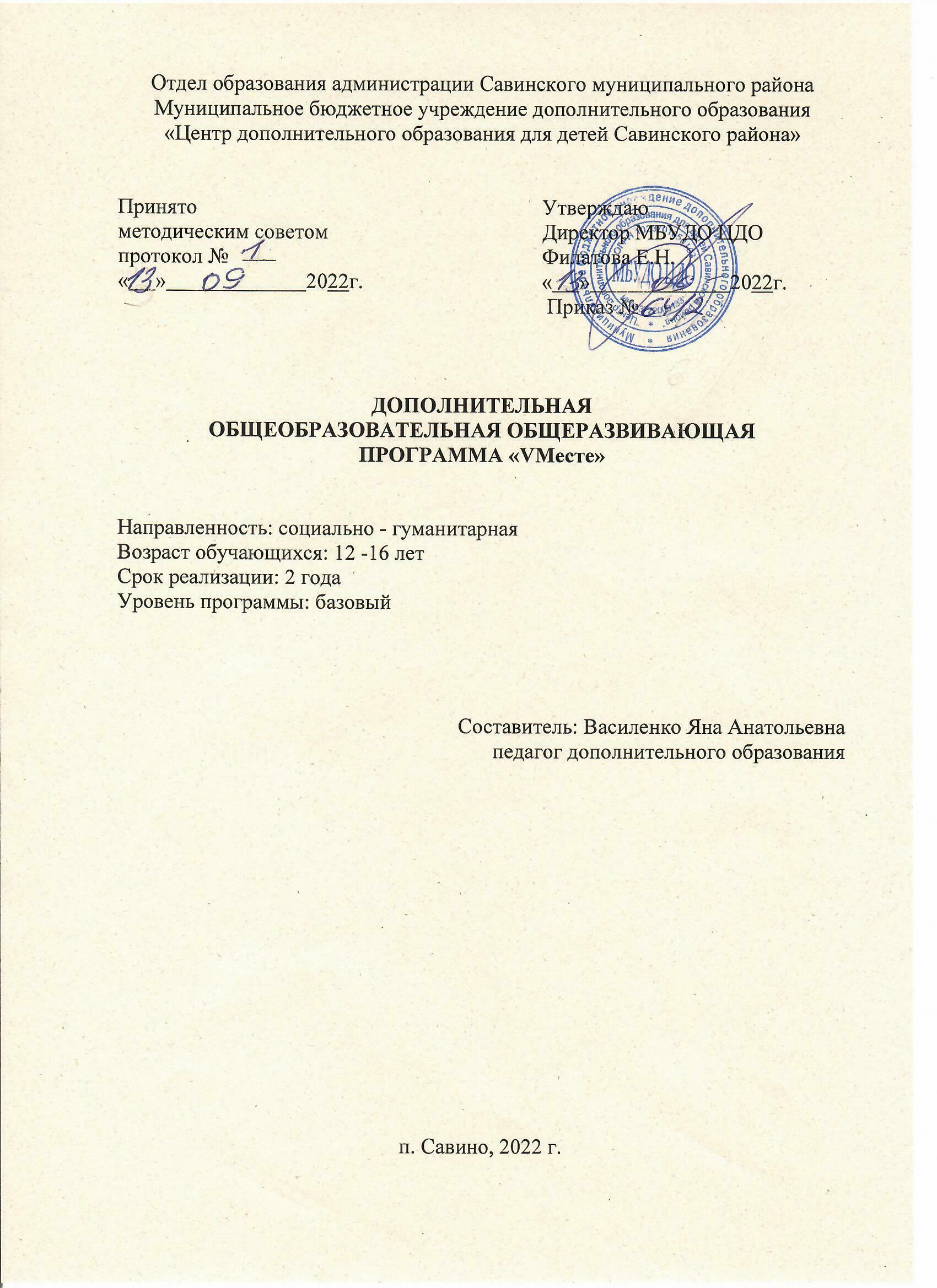 СОДЕРЖАНИЕПОЯСНИТЕЬНАЯ ЗАПИСКАДополнительная общеобразовательная общеразвивающая программа молодёжного клуба «VМесте» имеет социально-гуманитарную направленность.В процессе обучения подростки вовлекаются в клубную деятельность, развивают социальные компетенции и осваивают гитарный аккомпанемент.Актуальность программыСоциальная адаптация личности является значимой проблемой на протяжении всего развития общества. Несомненно, социализация – одно из важнейших и многогранных явлений в жизни каждого общества и человечества в целом, так как она подразумевает процесс становления личности индивида, его обучение, усвоение и активное воспроизводство им ценностей, социальных норм, образцов поведения, присущих каждому конкретному обществу.НовизнаСодержание программного материала имеет вариативный принцип и отображает опыт работы педагога-составителя программы. При реализации программы приоритетом для педагога являются не успехи ребёнка в освоении предмета, а развитие его социальных компетенций.Обучение гитарному аккомпанементу выстроено таким образом, что уже через месяц обучения ребёнок может самостоятельно исполнить песню. Быстрый результат повышает самооценку, не даёт «остыть» интересу к предмету. От обучающихся не требуется знание музыкальных терминов, отсутствует глубокое погружение в музыкальную грамоту. Обучающиеся учатся играть «для себя». Программа не предусматривает профессионального музыкального обучения.Учет поло-возрастных особенностейПервостепенное значение процесс социальной адаптации приобретает в подростковом возрасте. В этот период идет расширение круга общения, наполнение и углубление его содержания, усвоение норм и правил поведения приемлемых в социальном окружении ребёнка и в обществе в целом. В сфере сознания формируется самооценка, образ «собственного Я», идёт осмысление своей социальной принадлежности и социальной роли, формирование своего представления об окружающем мире. У подростка появляется желание и необходимость в самостоятельном выборе проведения досуга, появляется «чувство взрослости», возникают дружеские компании, становится важным определение себя в принадлежности к какой-либо группе.Ведущий вид деятельности подростка – общение со сверстниками. Для подростка резко возрастает значение коллективных отношений, расположение к нему сверстников, их оценка его поступков. Неудачи в общении ведут к внутреннему дискомфорту, компенсировать которые не могут никакие объективные высокие показатели в других сферах жизни и деятельности. Если ребенок не может найти системы удовлетворяющего его общения, он «уходит» из этой системы, чаще психологически, а иногда и буквально (смена класса, школы и т.п.). Это является проявлением социально-психологической дезадаптации.Так же в подростковый период появляется сложность в общении с родителями. Между родителями и детьми обостряются конфликты«поколений», связанные с возрастной дистанцией. Те проблемы, которые волнуют подростка, для родителей не представляют ничего серьёзного, таккак они уже их преодолели и забыли. А то что для родителей являетсяважным, о чем они хотели бы предупредить своих детей, совершенно пока детей не волнует.Подростковый возраст, согласно большинству отечественных и зарубежных исследований, является одним из самых сложных и ответственных в жизни ребёнка. Необходимо помогать ему преодолевать сложный подростковый период с наименьшими потерями и развивать социальные компетенции.Если ребёнку не комфортно в школе и дома, то местом для социализации может стать молодёжный клуб. Формат клубной деятельности позволяет создать необходимые условия для успешной социальной адаптации подростков, он отвечает основным потребностям подросткового возраста – общение со сверстниками, идентификация с группой сверстников. Клубная деятельность предполагает свободу выбора формы общения.Молодёжного клуба «VМесте» представляет собой разновозрастное объединение ребят, связанных общим интересом – игрой на шестиструнной гитаре. Почему гитара? Игра на гитаре способствует самовыражению личности играющего. Гитара один из наиболее доступных инструментов. Во все времена умение играть на гитаре могло вывести подростка на некоторую социальную вершину – человек с гитарой «душа компании», что тоже отвечает потребностям подросткового возраста. Помимо этого, овладевая игрой на гитаре, ребёнок получает такие навыки как терпение, настойчивость, умение распределять своё время, получает опыт публичных выступлений.Отличительная особенностьОтличительной особенностью данной программы является репертуар. В основном репертуарный список состоит из песен российских групп таких музыкальных направлений как рок, панк-рок, пост брад, авторская песня. Рок всегда был рупором молодёжи, иными словами музыкальное воплощение противоречивых настроений, которые её раздирают и конфликтов с общепринятыми нормами. Рок музыка даёт подросткам возможность самовыражаться и высказывать свои требования и желания. Рок музыка поёт о том, что необходимо пытаться изменить себя и пробовать изменить мир в лучшую сторону, перестать закрывать глаза на чужую боль, проблемы и страхи.Исполнение рок-песен для подростков может служить как бы психологическим очищением от скопившейся негативной энергии – снятие стресса, отрицательных эмоций. Подростки находят в песнях отражение своего мировосприятия, происходит становление мировоззрения, взросление. Каждый обучающийся может предложить свою песню для разучивания в клубе.При реализации программы используются различные формы клубной деятельности. Чем насыщеннее и разнообразнее будет выстроено взаимодействие с подростками, тем более высокими будут достигнутые результаты. Мы живём в такое время, что подростки получают информацию обо всех волнующих темах из Интернета, телевиденья, социальных сетей и т.д.. В силу сложных отношений с родителями не всегда подростки слышат то, что до них хотят донести родители, а иногда родители не знают, как говорить на определённую тему или не считают нужным. К сожалению, часто дети действительно не делятся о своих переживаниях с родителями, боясь отвлечь их от важных дел. Основной критерий выбора содержания клубных дней и занятий - обращение к тем проблемам, темам, которые являются лично значимыми для подростков и которые недостаточно представлены в основном образовании. В последние пару лет к этим темам относятся буллинг (травля) в школе, подростковый суицид, психическое здоровье, безопасное общение, вредные привычки, психотропные препараты, взаимоотношения со сверстниками и взрослыми.Формы групповых клубных дней, которые применяются в молодёжном клубе «VМесте»:Беседа, дискуссия, круглый стол, диспут. Обсуждение актуальной для обучающихся темы, события современности.Встреча. Встречи с интересными людьми, волонтёрами, ветеранами и т.п.Квартирник. Концерт без подготовки, в котором может принять участие любой желающий и исполнить песню, которая не обязательно входит в репертуар клуба.Игровые программы, квизы. Интеллектуальные, творческие и активные игры.Тренинги. Метод активного обучения, направленный на развитие знаний, умений, навыков и социальных установок.Мастер-классы. Практическое обучение и тренировка определенных навыков.Лекции. Устное систематическое и последовательное изложение материала по какой-либо проблеме, методу, теме и т.д.Кинолекторий. Совместный просмотр фильма с последующим обсуждением.Это примерная классификация используемых форм клубной деятельности. Довольно редко формы применяются в «чистом виде», в основном они дополняют друг друга или переходят из одной в другую. Могут включать в себя формат чаепития, общения за настольными играми.В программу включены несколько традиционных клубных дней:«Привет, Горизонт!». Проводится в начале учебного года с целью знакомства обучающихся из разных групп и годов обучения.«Поехали!». Клубный день, посвящённый Дню космонавтки. В этот день традиционно обучающиеся клуба строят макеты ракет и устраивают их символический запуск в космос.Посвящение в члены клуба «Горизонт». После того, как ребята отзанимались учебный год, в мае обучающиеся из старших групп придумывают испытание, и кто его пройдёт, того посвящают в члены клуба.Праздничные клубные дни в соответствии с календарными и государственными праздниками (Новый год, 23 февраля, 8 марта, День Победы и т.д.)«Добрый урок». Клубный день, посвященный волонтёрской деятельности.Профилактические клубные дни. (Профилактика суицида, антиобщественного поведения и т.д.).Тематика клубных дней выбирается в соответствии с потребностями обучающихся и актуальным событиям современности.Для выстраивания взаимоотношений с родителями в клубе проводятся традиционные совместные мастер-классы, открытые занятия, игры.Ещё одной отличительной особенностью программы является цикл мероприятий «Песни громче бомб», цель которого развить в обучающихся чувство гражданственности, патриотизма.Данная часть программы включает в себя следующие мероприятия:Просмотр и обсуждение документального фильма «Разгром немецких войск под Москвой» 1942 г.Встреча с представителями Поискового движения России.Встреча с ветеранами Великой Отечественной войны.Программу невозможно реализовать без выстроенных доверительных отношений между педагогом и обучающимися. Реализация программы предусматривает выработку клубных традиций и правил, элементысамоуправления.Педагогическая целесооб разность программОбучение проводится в форме групповых занятий, но при этом подразумевает необходимость индивидуального подхода к каждому обучающемуся. Социальные компетенции подростка формируются не только целенаправленно, но и стихийно, под влиянием факторов социализации (семьи, группы сверстников, СМИ и др.), которые в сущности, невозможно подчинить системе социально-педагогического контроля. Групповая работа с подростками в направлении развития их социальных компетенций позволяет оценить через наблюдения достижения каждого ребёнка, определить«проблемное поле» в освоении социальных знаний.При реализации программы необходимо учитывать специфику возраста, уровень удовлетворения социальных потребностей личности, её направленность, социальный статус и уровень социального благополучия, особенности семейного воспитания и ближайшего окружения. С учетом этих данных проектировать содержание совместной деятельности таким образом, чтобы оно возбуждало у подростка интерес к занятиям, стимулировало к применению приобретённого опыта в реальной практике, а также к самопознанию, саморазвитию, самореализации.Цель программыСоциальная адаптация подростка посредствам участия в деятельности    молодёжного клуба «VМесте»  и освоения навыков гитарного аккомпанемента, сформировать коллектив единомышленников, создать атмосферу раскованности и свободы общения, климат психологической безопасности.Задачи программынаучить играть на шестиструнной гитаре;формировать умения применять на практике, полученные на занятиях знания;формировать умения видеть проблемы, формулировать задачи и искать средства их решения;формировать умение свободно общаться с различной возрастной аудиторией;развивать творческие и интеллектуальные способности обучающихся;мотивировать к социально значимой общественно полезной деятельности;формировать навыки: социальную активность; инициативность, нравственность и трудолюбие.способствовать развитию социальных компетенций;воспитать умение самостоятельно принимать решения и нести ответственность за их исполнение, используя элементы самоуправления.Срок реализации образовательной программы 2 года.Возраст обучающихся, участвующих в реализации программы: 12 – 16 лет.Формы и режим занятий.Форма обучения: очная.Основная форма занятий – групповая.Занятия в клубе предполагают наличие здоровье сберегающих компонентов: динамические паузы, проветривание помещения, перерыв.Режим занятий: 1 раз в неделю, длительность занятий 3 часа.Программа состоит из двух образовательно-воспитательных модулей:«Игровой» и «Клубная деятельность». Временное соотношение и порядок реализации модуля может меняться в зависимости от эмоционального состояния обучающихся. Реализация модуля «Клубная деятельность» предусматривает объединенные занятия всех групп клуба и привлечение специалистов разных областей. Структура проведения занятия в формате клубного дня зависит от формы и тематики.Планируемые результаты реализации программыПосле освоения дополнительной общеразвивающей программы у обучающихся будут(ет):развиты коммуникативные навыки;развиты умения обмениваться информацией, дискутировать, защищать свою точку зрения;развиты умения работать в группе, слушать и слышать других, считаться с чужим мнением;знать несколько техник игры на гитаре;знать 14 основных аккордов;свободно исполнять 10 песен из репертуара клуба;развиты умения выступать на сцене.СОДЕРЖАНИЕ ПРОГРАММЫУчебно-тематический план программы первого года обученияСодержание учебно-тематического плана программы первого года обучения.Вводное занятие.Теория: Знакомство педагога и обучающихся. Инструктаж по технике безопасности. Знакомство с правилами поведения в Центре «На Сумском».Знакомство с дополнительной образовательной программой. История молодёжного клуба «Горизонт», знакомство с деятельностью и музыкальным инструментом гитарой.Практика: демонстрация фото- и видео- архива клуба, игры на знакомство.Форма контроля: входнойОбразовательный модуль «Клубная деятельность».Киносценарий.Теория: ввод в тему сценария фильма, история создания сценария фильма, актуальность темы сценария фильма.Практика: просмотр киноработ, дискуссия.Форма контроля: текущийОткрытый микрофон.Теория: разработка юмористических сюжетов участниками.Практика: просмотр юмористических программ, дискуссия.Форма контроля: текущийСтраницы киноТеория: погружение в тему Великой Отечественной войны, история.Практика: Просмотр кинофильмов.Форма контроля: текущийБеседа.Теория: обсуждение актуальных тем.Практика: рассказ, самоанализ.Форма контроля: текущийОбразовательный модуль «Игровой».Игра «Деревяшки для башни»Теория: Общее представление об игре и правилах. Практика: Игровые занятия с обучающимися.Форма контроля: текущийИгра «Мафия»Теория: Общее представление об игре и правилах. Практика: Игровые занятия с обучающимися.Форма контроля: текущийИгра «Ассоциация»Теория: Общее представление об игре и правилах. Практика: Игровые занятия с обучающимися.Форма контроля: текущийИгра «Кто я?»Теория: Общее представление об игре и правилах. Практика: Игровые занятия с обучающимися.Форма контроля: текущийКвесты для подростков Теория: Общее представление об игре и правилах. Практика: Игровые занятия с обучающимися.Форма контроля: текущийИгра «Монополия»Теория: Общее представление об игре и правилах. Практика: Игровые занятия с обучающимися.Форма контроля: текущийНайди меня через соцсетьТеория: Общее представление об игре и правилах. Практика: Игровые занятия с обучающимися.Форма контроля: текущийИгра «Логические цепочки»Теория: Общее представление об игре и правилах. Практика: Игровые занятия с обучающимися.Форма контроля: текущийИгра «Единомышленники»Теория: Общее представление об игре и правилах. Практика: Игровые занятия с обучающимися.	Форма контроля: текущийУчебный план занятий 2-го года обученияСодержаниеI.Формирование образа «Я» и позитивного отношения к себе1.Вводное занятие 1) Инструктаж по технике безопасности2) Ознакомление с содержанием программы. Режим работы. Выработка принципов работы в клубе.2.Человек. Личность. Гражданин Теория. Введение понятий: человек, личность, гражданин. Игра «Лото»Практика. Мозговой штурм. Решение кроссвордов. Обсуждение ситуаций.3. «Я» и мои социальные ролиТеория. Каждый человек –артист. Социальные роли.Практика. Игра-перевоплощение. Игра «Маски». Обратная связь. Рефлексия в форме закончи предложение: «Меня удивило…»4.Где мои границы? Опасность и запретТеория. Введение понятия границы.Практика. Разминка «Атомы-молекулы».Игры: «Стоп –граница», «Воздушный шарик»,дискуссия «Зачем нужны границы», «Запреты»,«Табу».5.Отношение к себе. Самооценка и развитие Теория. Введение в тему занятия. Разговор об отношении к себе, своей самооценке. Разминка. Упражнение «Волчок». Работа по теме занятия.Практика. Упражнение «Безусловное принятие себя», «Все мои радости и печали». Разминка. Упражнение « Разговор через стекло», Упражнение «Шарады», «Разговор в парах на дистанциях».упражнение «Карта моей души».Завершение работы. Обмен впечатлениями. Упражнение « Я - есть».6. Я имею право выражать свое собственное мнениеТеория. Приветствие .Упражнение « Я рада вас всех видеть, потому что…».Практика. Упражнение «Да-нет», «Обратная Связь»7. Чувства. Выражение чувств Теория. Что такое чувства. Научить правильно выражать свои чувства. Работа с выражением чувств.Практика.Упражнение «Дружба», упражнение «Я»-высказывание, упражнение «Чувства и интонации».8. Эмоции, что они собой представляют Теория. Понятие эмоций. Классификация эмоций. Эмоциональный контроль и психологическая стабильность.Практика. Упражнение в парах « Узнавание» эмоций. Обсуждение, как управлять эмоциями. Упражнение «Цветные чувства и эмоции».Игра «А кроме того».Упражнение « Передай маску»,упражнение «Звук-эмоция»9. Мои обиды. Нужна ли агрессия. Как справиться с гневомТеория. Что такое обид.? Когда возникает обиды. Что советуют психологи. Как управлять агрессией. Что такое гнев.Практика. Упражнения: «Маленькое волшебство», «Хромая обезьяна», «Эмоции», «Я так сказал».10.Итоговое занятие по теме: Формирование позитивного отношения к себе и окружающим. Тестирование: «Хороший ли вы психолог», «Самооценка психических состояний», «Рисуем характер», « О чем расскажет почерк», « Как вы себя чувствуете», « Ваш творческий потенциал»II.Умеем ли мы общаться1.Роль общения в жизни человекаТеория. Общение. Ценность общения. Всегда ли общение успешно.Практика. Тест «Молчун или говорун», упражнения : «Карлсон сказал», «Компот», «Комплимент», «Мяч», «Снежный ком», «Меня зовут.. Я люблю себя за то..».2.Общение. Виды и формы общения Теория. Виды общения. Что важнее-, монолог или диалог?. Формы общения. Язык жестов.Практика. Упражнения « Пойми меня», «Комплимент», «Официант, в моем супе муха», «Кладоискатели», «Шпион».3.Формирование навыков общения Теория. Почему мы так говорим. Речевой этике. Барьеры общения.Практика. Упражнения: «Комплимент», «Реклама», «Театр Кабуки», «Горячий стул», «Круг знакомств».4.Взаимоотношение со сверстниками Теория. Пути общения. Молодежный сленг. Я - интересный и приятныйПрактика. Упражнения ««Бабушка из Бразилии». «Броуновское движение», «Стратегия общения», «Слепой и поводырь».5.Взаимоотношение с родителями и старшими Теория Отцы и дети. Как избежать конфликтов. Я и другие.Практика Упражнения :«Хромая обезьяна», «Берлинская стена», «Комплимент», «Ситуация», «Претензии»6.Почему люди ссорятся. Ссора, спор, дискуссияТеория Во всяком ли споре рождается истина. Правильное поведение при споре. Учимся дискутировать.Практика Тесты: «Конфликтны ли вы?», « Умеете ли вы слушать». Упражнения: «Лабиринт», «Мы с тобой похожи тем, что..», «Постройка моста», «Рука к руке», «Спорные утверждения», « Дублер», «Кораблекрушение», «Пальцы», «Угадай, о ком говорим» «Услышь меня».7.Что такое критика? Комплимент или лесть Теория Любят ли критику и почему. Полезна ли критика. Чем комплимент отличается от лести.Практика Упражнения:«Горячий стул», «Толстые и тонкие вопросы», «Дискриминация», «Кубики», «Комплимент», «Берёзка», «Пожелание», «Я хочу сказать. Игра с мячом «Что звучит обидно?»8.Итоговое занятие по теме: Умеем ли мы общаться Познавательно - игровая программа « Леди и джентльмены»ФОРМА АТТЕСТАЦИИ И ОЦЕНОЧНЫЕ МАТЕРИАЛЫДля определения ожидаемого результата проводится входной контроль (сентябрь), текущий контроль (весь срок реализации программы), промежуточный контроль (декабрь, май) и итоговый контроль обучающихся (в конце срока реализации программы).Входной контроль проходит в форме собеседование и устного опроса с целью выявления интересующих тем обучающего, уровня коммуникабельности, общительности.Текущий контроль проходит на каждом занятии в форме наблюдения.Оценивается уровень участия в жизни клуба.Промежуточный контроль проходит в форме зачёта. Зачёт может представлять собой опрос, индивидуальное исполнение песен, участие в концерте-квартирнике. Итоговый контроль реализуется на отчетном концерте клуба. Обучающиеся прошедшие два промежуточных контроля посвящаются в члены клуба «Горизонт».Для эффективного отслеживания образовательных и воспитательных результатов обучающихся, в рамках программы разработан и ведётся мониторинг результатов. Мониторинг предполагает ведение учета посещаемости клубных дней и степень участия, вовлечённости в них, протоколы промежуточной и итоговой аттестаций.Определение уровня освоения программы.Оценивается уровень владения навыками игры на гитаре, личная и социальная активность. Личная активность определяется чрез готовность к занятиям, вовлеченность в процесс обучения, работы над собой. Социальная активность определяется через степень участия в клубных днях и мероприятиях Центра. Форма оценки результатов бальная, по 10 баллов за каждый критерий оценки.Высокий уровень от 21 до 30 баллов:Проявлено активное взаимодействии с участниками клуба;высокий уровень коммуникабельности и умение работать в команде;быстрое включение в творческую деятельность, в коллективную работу.организация коллективной деятельности;умение исполнить более 5 разученных песен;свободное владение аккордами, различными техниками игры на гитаре;выступление на отчетных концерт клуба.Средний уровень от 11 до 20 баллов.проявление уважения, доброты, сопереживания к участникам клуба;включение в творческую и коллективную деятельность;умение исполнить не менее 5 песен, разученных в клубе;достаточное владение аккордами и различными техниками игры на гитаре;выступление на отчетных концертах клуба.Достаточный уровень от 6 до 10 балловслабая коммуникация с участниками куба;слабая активность включения в творческую и коллективную деятельность клуба;интерес к деятельности проявляется только на определенных этапах;слабая синхронизация рук при исполнении песен;низкий уровень навыков игры на гитаре.ОРГАНИЗАЦИОНО-ПЕДАГОГИЧЕСКИЕ УСЛОВИЯ ПРОГРАММЫМатериально-техническое обеспечение программы.Для реализации образовательной программы необходимо следующие оборудование и инструменты:стулья, доска, проектор, экран, столы, шкафы для хранения дидактических и методических материалов, ноутбук, доступ к сети Интернет, магнитофон (колонка);Учебно-методическое и информационное обеспечение программы.Аудиозаписи песенного репертуара;Книги о рок-исполнителях, развитии музыкальных направлений, с текстами песен и стихов различных авторов и т.д.Видеозаписи фильмов для кинолектория.СПИСОК ЛИТЕРАТУРЫОсновные нормативно-правовые документы, регламентирующие реализацию и написание образовательной программыФедеральный закон «Об образовании РФ» ФЗ-№273 (от 29.12.2012 г.)Концепция развития дополнительного образования, Распоряжение Правительства РФ №1726 (от 04.09.2014 г.).3. Приказ ДОгМ № 922 (от 07.08.2014 г.), (от 17.12.2015 г., №1308), (от08.09.2015 г., №2074), (от 30.08.2016 г., №1035).Письмо Минобрнауки РФ № 06-1844 (от 11.12.2006), примерные требования к программам дополнительного образования.Письмо Минобранауки РФ № 09-3242 (от 18.11.2015). СанПиН 2.4.4.3172-14 от 04.07.2014 г.Государственная программа Российской Федерации «Развитие образования» на 2013-2020 годы (утверждена Распоряжением Правительства РФ от 22 ноября 2012 г. № 2148 – р)».Нормативно-правовые документы, регламентирующие разработку дополнительный образовательных программ:Указ Президента РФ от 7.05.2012 № 599 «О мерах по реализации государственной политики в области образования и науки».Указ Президента РФ от 01.06.2012 № 761 «О национальной стратегии действий в интересах детей 2012-2017г.».Распоряжение Правительства РФ от 29.05.2015 № 996-р «Обутверждении Стратегии развития воспитания в Российской Федерации на период до 2025 г.»Городской план мероприятий ДОгМ на учебный год.Список литературы для педагогаЗимняя И.А. Ключевые компетенции – новая парадигма образования // Лучшие страницы педагогической прессы. – 2003. – №5(17). – С. 3-10.Калинина Н.В. Формирование социальной компетентности как механизм укрепления психического здоровья подрастающего поколения // Психологическая наука и образование. – 2001. – №4. – С. 16-21. Лукьянова И.И. Базовые потребности возраста как основа развитиясоциальной компетентности у подростков // Психологическая наука и образование. – 2001. – №4. – С. 41-47.Хуторской А.В. Ключевые компетенции как компонент личностно- ориентированной парадигмы образования // Народное образование. – 2003. – №2. – С. 58-64.Социально-педагогическая работа школы / авт.-сост.; под ред. С. В. Ивановой. -- М. : АСТ : Астрель, 2005. - 220 с.№Наименование разделов и тем программыКоличество часовКоличество часовКоличество часовФорма контроля№Наименование разделов и тем программыВсеготеорияпрактикаФорма контроляВводное занятие211входнойIМодуль «Клубная деятельность»377301.Киносценарий.15213текущий2.Открытый микрофон.817текущий3.Страницы кино624текущий4.Беседы.826текущийIIМодуль «Игровой»6520451.Игра «Деревяшки для башни»321текущий2.Игра «Мафия»321текущий3.Игра «Ассоциация»826текущий4.Игра «Кто я?»1046текущий5.Квесты для подростков826текущий6.Игра «Монополия»514текущий7.Найди меня через соцсеть20515текущий8.Игра «Логические цепочки»413текущий9.Игра «Единомышленники»413текущийАттестационные мероприятия.413промежуточный, итоговыйИтого:1082979№ТемаВсего часовВ том числеТеор.Практ.Формирование образа «Я» и позитивного отношения к себе5415391.Вводное занятие.2112.Человек. Личность. Гражданин8263.«Я» и мои социальные роли6244.Где мои границы? Опасность и запрет.4135.Отношение к себе. Самооценка и развитие.4136.Я имею право выражать свое собственное мнение.6247.Чувства. Выражение чувств.4138.Эмоции, что они собой представляют?10289.Мои обиды. Нужна ли агрессия. Как справиться с гневом?82610Итоговое занятие по теме: Формирование позитивного отношения к себе и окружающим.211Умеем ли мы общаться?5416381.Роль общения в жизни человека10372.Общение. Виды и формы общения6243.Формирование навыков общения10284.Взаимоотношение со сверстниками.4135.Взаимоотношение с родителями и старшими10466.Почему люди ссорятся? Ссора, спор, дискуссия. Во всяком ли споре рождается истина. Умением ли мы правильно спорить, дискутировать8267.Что такое критика? Комплимент или лесть.4138.Итоговое занятие по теме: Умеем ли мы общаться?2111083177